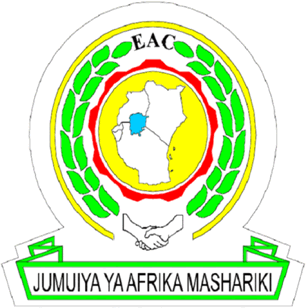 Ref.<Applicant><Address><Address><Post code> <Town><Country<Date><Reference><National Agency><Address><Address><Post code> <Town><Country>Subject:	Submission of   EAC APIMF    for ( insert API name )Dear Sir,We are pleased to submit our APIMF to  EAC  with  details as follows:INN/active substance)……………………………………………..	You will find enclosed the submission of  APIMF as specified hereafter: CTD in electronic format    of  Drug substance information(S.1 to S.7) in PDF Summaries- Quality overall summary in Msword  and in pdf format  of  Drug substance information((S.1 to S.7)  We confirm that the electronic submission has been checked with an up-to-date and state-of-the-art virus checker. <- The relevant fees have been paid.>Yours sincerely,<Signature><Name><Title><phonenumber><Email address>